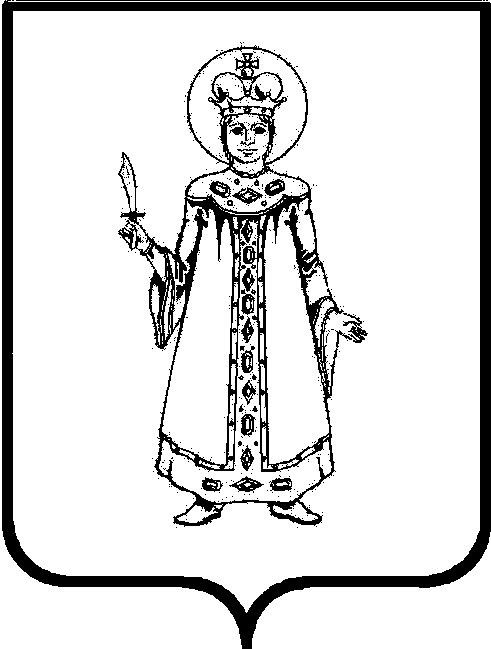 П О С Т А Н О В Л Е Н И ЕАДМИНИСТРАЦИИСЛОБОДСКОГО СЕЛЬСКОГО ПОСЕЛЕНИЯУГЛИЧСКОГО МУНИЦИПАЛЬНОГО РАЙОНАот 29.12.2022   № 474О внесении изменений в постановление Администрации Слободского сельского поселения от 09.12.2020 № 227  «Об утверждении  муниципальной программы «Поддержка потребительского рынка  Слободского сельского поселения на 2021 - 2023 годы»В соответствии с Федеральным законом от 06.10.2003г.№131-ФЗ «Об общих принципах организации местного самоуправления в Российской Федерации», Федеральным законом № 104-ФЗ «О внесении изменений в Бюджетный кодекс Российской Федерации и в отдельные законодательные акты Российской Федерации в связи с совершенствованием бюджетного процесса, Уставом Слободского сельского поселения Администрация Слободского сельского поселения Угличского муниципального района Ярославской областиПОСТАНОВЛЯЕТ:1. Внести изменения в постановление Администрации Слободского сельского поселения от 09.12.2020 № 227 «Об утверждении  муниципальной программы «Поддержка потребительского рынка  Слободского сельского поселения на 2021 - 2023 годы»: приложение к постановлению Администрации Слободского сельского поселения от 09.12.2020 № 227 «Об утверждении  муниципальной программы «Поддержка потребительского рынка  Слободского сельского поселения на 2021 - 2023 годы» изложить в новой редакции согласно приложению.2. Постановление Администрации Слободского сельского поселения от 29.12.2021 № 361 «Об утверждении  муниципальной программы «Поддержка потребительского рынка  Слободского сельского поселения на 2021 - 2023 годы» признать утратившим силу.3. Контроль за исполнением настоящего постановления оставляю за собой.4. Настоящее постановление подлежит опубликованию в «Информационном вестнике Слободского сельского поселения» и размещению на сайте Администрации Слободского сельского поселения  http://слободское-адм.рф. 5. Настоящее постановление вступает в силу с момента его опубликования. Глава Слободского сельского поселения                          М.А. АракчееваПриложение к постановлению АдминистрацииСлободского сельского поселения от 09.12.2020 г. № 227(в ред. от 29.12.2022 № 474)МУНИЦИПАЛЬНАЯ ПРОГРАММА«Поддержка потребительского рынка Слободского сельского поселения на 2021-2023 годы»ПАСПОРТ ПРОГРАММЫОбщая характеристика сферы реализации муниципальной программыНа основании методики предоставления и распределения местным бюджетам субсидий на реализацию мероприятий по возмещению части затрат организациям любых форм собственности и индивидуальным предпринимателям, занимающимся доставкой товаров в отдалённые сельские населённые пункты, уровень софинансирования расходного обязательства Слободского сельского поселения за счет субсидии составляет 90 процентов расходного обязательства, уровень софинансирования расходного обязательства Слободского сельского поселения за счет средств местного бюджета - 10 процентов такого обязательства.Правовую основу МП составляют:Федеральный закон от 06.10.2003 №131-ФЗ «Об общих принципах организации местного самоуправления в Российской Федерации»;Закон Российской Федерации от 07.02.92 №2300/1 «О защите прав потребителей»;Закон Российской Федерации от 19.06.92 №3085-1 «О потребительской кооперации (потребительских обществах, их союзах) в Российской Федерации»;постановление Правительства Российской Федерации от 07.01.99 №24 «О повышении роли потребительской кооперации в обеспечении населения продовольствием».На территории Слободского сельского поселения находится 125 сельских населенных пунктов, из них 26 не имеют постоянных жителей и 55 являются малонаселенными, с числом постоянных жителей не более 10 человек. Инфраструктура потребительского рынка Слободского сельского поселения представлена объектами стационарной торговли (магазинами), расположенными в 6 населенных пунктах. Низкий уровень развитости стационарной торговли на селе обусловлен малым количеством потребителей. В особо сложном положении находятся жители населённых пунктов, расположенных вдали от крупных населённых пунктов, дорожных магистралей и с небольшим количеством проживающих (в основном пенсионного возраста). Поэтому для обеспечения сельского населения качественными и безопасными товарами и услугами необходима государственная поддержка.Следующей важнейшей проблемой на селе является отсутствие эффективных механизмов защиты прав потребителей. Практика показывает, что как потребитель, так и продавец, изготовитель (исполнитель) недостаточно знают свои права и обязанности, определенные Законом Российской Федерации «О защите прав потребителей». Поэтому актуальной на сегодняшний день остается информационная, образовательная и просветительская деятельность по вопросам организации защиты прав потребителей.С развитием рыночных отношений и конкуренции, граждане, проживающие в сельской местности, получили возможность приобретения товаров через сеть развозной торговли. 2. Приоритеты политики Слободского сельского поселения в сфере реализации МП и ожидаемые конечные результаты ее реализацииПовышение качества жизни населения, гарантированное обеспечение сельских жителей социально-значимыми потребительскими товарами и услугами является одним из приоритетных направлений социально-экономического развития Слободского сельского поселения.В качестве рисков (угроз) для реализации программных мероприятий можно выделить следующие:природно-климатические;плохое качество дорог и их содержание, особенно в зимний период, а также отсутствие дорог к ряду населенных пунктов;социальные, обусловленные недостатком квалифицированных кадров в сфере потребительского рынка.Анализируя сильные и слабые стороны, риски (угрозы) и возможности, можно сделать вывод, что, несмотря на риски (угрозы), существует достаточно позитивных внутренних и внешних факторов, способных обеспечить успешную реализацию намечаемых мероприятий.Программное решение существующих проблем позволит обеспечить качественно новый облик потребительского рынка, будет способствовать поддержанию высоких темпов его развития, увеличению предложений товаров.Отказ от использования программно-целевых методов при решении поставленных задач может привести к:снижению уровня обеспечения жителей отдаленных и труднодоступных населенных пунктов услугами торговли;ухудшению условий жизни населения района. 3. Цель и целевые показатели муниципальной программыЦель муниципальной программы: обеспечение населения Слободского сельского населения товарами первой необходимости. 4. Задачи муниципальной программы5. Перечень мероприятий муниципальной программыОбобщенная характеристика мер регулирования в рамках муниципальной программыПрограмма реализуется путем выполнения мероприятий, оценки промежуточных и итоговых результатов. Реализация Программы осуществляется ответственным исполнителем Администрацией Слободского сельского поселения.Исполнение мероприятий Программы осуществляется в соответствии с действующим законодательством с учетом разработанных нормативно-правовых документов. Ответственный исполнитель осуществляет организацию управления Программой, в том числе:-	обеспечивает реализацию Программы и её финансирование;-	в соответствии с установленным порядком разрабатывает предложения по внесению изменений в Программу, в том числе в части содержания мероприятий, объемов и источников финансирования Программы;-	осуществляет координацию деятельности участников Программы;-	осуществляет формирование аналитической информации по итогам реализации мероприятий Программы;-	обеспечивает эффективное использование средств, выделяемых на реализацию Программы;-	осуществляет контроль за реализацией Программы, целевым и эффективным использованием выделенных бюджетных средств;-	осуществляет мониторинг результатов реализации мероприятий Программы;-	размещает информацию о Программе на сайте Слободского сельского поселения в сети Интернет.Предоставление организациям и (или) индивидуальным предпринимателям, занимающимся доставкой товаров в труднодоступные и отдалённые сельские населённые пункты Слободского сельского поселения, субсидии из местного бюджета на возмещение части затрат по доставке товаров осуществляется в соответствии с Положением о порядке предоставления организациям и (или) индивидуальным предпринимателям, занимающимся доставкой товаров в труднодоступные и отдалённые сельские населённые пункты Слободского сельского поселения, субсидии из местного бюджета на возмещение части затрат по доставке товаров (приложение №1 к Программе). Перечень отдалённых сельских населённых пунктов Слободского сельского поселения, расходы по доставке товаров в которые компенсируются в соответствии с Программой, определен в приложении №2 к Программе.РЕСУРСНОЕ ОБЕСПЕЧЕНИЕмуниципальной программы Слободского  сельского поселенияФинансовые ресурсыТрудовые ресурсыАдминистрация Слободского сельского поселения обеспечивает реализацию муниципальной программы.  Дополнительные ресурсы не требуются.Приложение №1 к муниципальной программе «Поддержка потребительского рынка Слободского сельского поселения на 2021-2023 годы»ПОЛОЖЕНИЕо порядке предоставления организациям и (или) индивидуальным предпринимателям, занимающимся доставкой товаров в труднодоступные и отдалённые сельские населённые пункты Слободского сельского поселения, субсидии на возмещение части затрат по доставке товаров1. Общие положения о предоставлении субсидий1.1.	Порядок предоставления субсидий хозяйствующим субъектам, (за исключением государственных (муниципальных) учреждений), осуществляющим доставку товаров в отдаленные сельские населенные пункты, на возмещение затрат (недополученных доходов) в связи с оказанием услуг по доставке товаров (далее – Порядок предоставления и расходования субсидии) разработан в соответствии с Бюджетным кодексом Российской Федерации и общими требованиями к нормативным правовым актам, муниципальным правовым актам, регулирующих предоставление субсидий юридическим лицам (за исключением субсидий государственным (муниципальным) учреждениям), индивидуальным предпринимателям, а также физическим лицам – производителям товаров, работ, услуг, утвержденных Постановлением Правительства Российской Федерации от 06.09.2017 №887 и определяет порядок, цели и условия предоставления субсидий из бюджета Слободского сельского поселения в целях возмещения затрат (недополученных доходов) хозяйствующим субъектам (за исключением государственных (муниципальных) учреждений) на доставку товаров в отдаленные сельские населенные пункты Слободского сельского поселения (далее – Субсидии).1.2.	Целью предоставления субсидии является обеспечение населения Слободского сельского поселения товарами первой необходимости.1.3.	Главным распорядителем средств бюджета Слободского сельского поселения, предусмотренных на предоставление субсидии в соответствии с настоящим Положением, является Администрация Слободского сельского поселения (далее – уполномоченный орган).1.4.	Получателями Субсидий могут являться юридические лица (за исключением государственных (муниципальных) учреждений) и индивидуальные предприниматели, осуществляющие доставку товаров в отдаленные сельские населенные пункты Слободского сельского поселения, не имеющие стационарной торговой сети (далее – Получатель(и) субсидии), при условии наличия у Получателя Соглашения, заключенного уполномоченным органом с юридическим лицом (или индивидуальным предпринимателем), обратившимся в уполномоченный орган с последующим предоставлением субсидии на возмещение части затрат на горюче-смазочные материалы.2. Условия и порядок предоставления субсидий2.1.	Субсидии предоставляются на безвозмездной безвозвратной основе юридическим лицам и (или) индивидуальным предпринимателям.2.2.	Необходимым условием для получения субсидии является соответствие юридических лиц и индивидуальных предпринимателей следующим требованиям:-	получатели субсидии должны иметь наличие регистрации и осуществление хозяйственной деятельности на территории Ярославской области;-	в организации получателей субсидии уровень заработной платы, выплачиваемой наёмным работникам, не ниже минимального размера оплаты труда, установленного федеральным законом; -	у получателя субсидии должны отсутствовать просроченные кредиторские задолженности по налоговым и иным обязательным платежам в бюджеты всех уровней и внебюджетные фонды;-	получатели субсидий не должны находиться в процессе реорганизации, ликвидации, банкротства и не должны иметь ограничения на осуществление хозяйственной деятельности;-	получатели субсидии не должны являться иностранными юридическими лицами, а также российскими юридическими лицами, в уставном (складочном) капитале которых доля участия иностранных юридических лиц, местом регистрации которых является государство или территория, включенные в утверждаемый Министерством финансов Российской Федерации перечень государств и территорий, предоставляющих льготный налоговый режим налогообложения и (или) не предусматривающих раскрытия и предоставления информации при проведении финансовых операций (офшорные зоны) в отношении таких юридических лиц, в совокупности превышает 50 процентов;-	получатели субсидий не должны получать средства из соответствующего бюджета бюджетной системы Российской Федерации в соответствии с иными нормативными правовыми актами, муниципальными правовыми актами на цели, указанные в пункте 2 настоящего Положения;-	получатели субсидии должны осуществлять деятельность по оказанию услуг розничной торговли;-	у получателя субсидии должны быть собственные (арендуемые) склады, приспособленные для хранения продуктов, с которых будет осуществляться доставка товаров.2.3.	Юридические лица или индивидуальные предприниматели, претендующие на получение субсидии, представляют следующие документы:-	официальное обращение по форме согласно приложению №1 к настоящему Положению;-	копию свидетельства о внесении записи в Единый государственный реестр юридических лиц или Единый государственный реестр индивидуальных предпринимателей (представляется нотариально заверенная копия или копия, заверенная налоговым органом);-	копию свидетельства о постановке на учет в налоговом органе (представляется нотариально заверенная копия или копия, заверенная налоговым органом);-	справку налогового органа об отсутствии просроченной задолженности по налоговым и иным обязательным платежам в бюджеты всех уровней.2.4.	Уполномоченный орган проводит проверку представленных документов, а также проверяет соответствие заявителя условиям предоставления субсидии в течение 10 рабочих дней со дня их получения.	Несоответствие представленных документов, указанных в пунктах 2.2., 2.3. является основанием для отказа в предоставлении субсидии.2.5.	По результатам рассмотрения уполномоченный орган в установленном порядке готовит: -	при отрицательных результатах проверки документов и (или) при отсутствии неиспользованных бюджетных ассигнований для предоставления субсидии - мотивированный отказ заявителю, который может быть обжалован в судебном порядке;-	при положительных результатах проверки документов и наличии бюджетных ассигнований для предоставления субсидии – проект Соглашения о выделении средств с указанием их величины, по типовой форме, установленной Администрацией Слободского сельского поселения.2.6.	Расчетная сумма Субсидии перечисляется Получателю субсидии не позднее 10 (десятого) рабочего дня после принятия Главным распорядителем средств по результатам рассмотрения предоставляемых Получателем субсидии документов, указанных в пункте 2.3. настоящего Порядка, решения о перечислении средств Субсидии.  2.7.	Перечисление Субсидии производится на расчетный счет Получателя субсидии, открытый Получателем субсидии в учреждении Центрального банка Российской Федерации или кредитной организации, указанный в разделе реквизитов в Договоре о предоставлении субсидии.2.8.	Размер субсидии определяется исходя из местонахождения отдаленных сельских населенных пунктов, расположенных на территории Слободского сельского поселения, и рассчитывается по формуле:C = S x P x N, где:С – величина подлежащей предоставлению субсидии (руб.);S – расстояние согласно маршрутам движения (км.);Р – цена горюче-смазочных материалов за 1 литр (руб./литр);N – норма расхода горюче-смазочных материалов на 1 километр (но не более 0,24). При наличии нескольких претендентов на получение субсидии и недостатке бюджетных ассигнований для предоставления субсидии в полном размере, величина субсидии распределяется между претендентами пропорционально размеру подлежащих предоставлению субсидий, рассчитанных в соответствии с пунктом 2.8. настоящего Положения.Субсидия предоставляется в пределах бюджетных ассигнований, предусмотренных на эти цели.2.9.	Субсидии выделяются ежеквартально в пределах объема финансирования, предусмотренного в бюджете Слободского сельского поселения на текущий финансовый год, в том числе за счет субсидий областного бюджета.	Величина субсидии, подлежащей предоставлению за квартал, определяется путем сложения субсидий, рассчитанных по формуле, указанной в пункте 10 настоящего Положения, за каждый день, в который осуществлялась доставка товаров в отдаленные населенные пункты. 2.10.	Получатель субсидии ежеквартально до 10 числа месяца, следующего за отчетным кварталом, представляет в уполномоченный орган на рассмотрение и согласование:-	справку-расчет на возмещение расходов по форме согласно приложению №2 к Положению предоставления и расходования субсидии;-	копии документов, подтверждающих расходы (документов, подтверждающих цену горюче-смазочных материалов за 1 литр; документов, подтверждающих расстояние, согласно маршрутам движения);-	счет на оплату.Требования об осуществлении контроля за соблюдением условий, целей и порядка предоставления Субсидий3.1.	Контроль за соблюдением требований Положения, а также за соблюдением условий, целей и порядков предоставления субсидии в соответствии с Положением осуществляет уполномоченный орган и органы муниципального финансового контроля.3.2.	Ответственность за достоверность предоставляемых сведений возлагается на получателей субсидий, за целевое расходование средств – уполномоченный орган.3.3.	В случае установления уполномоченным органом или получения от органа муниципального финансового контроля информации о факте(ах) нарушения Получателем субсидии порядка, целей и условий предоставления Субсидии, предусмотренных настоящим Порядком, в том числе указания в документах отчетности недостоверных сведений, Главный распорядитель средств:- приостанавливает предоставление Субсидии до устранения указанных нарушений с обязательным уведомлением Получателя субсидии не позднее 5 (пятого) рабочего дня с даты принятия решения о приостановлении;- направляет Получателю субсидии требование об обеспечении возврата Субсидии в бюджет Слободского сельского поселения в размере, определенном в указанном требовании.3.4.	Возврат Субсидии осуществляется в течение 10 (десяти) рабочих дней после взаимного подтверждения сторонами Соглашения о предоставлении субсидии наличия Субсидии, полученной на основании данных несоответствующих фактическим или в судебном порядке в случае наличия разногласий сторон Соглашения о предоставлении субсидии.Приложение №1к Положению о порядке предоставления организациям и (или) индивидуальным предпринимателям, занимающимся доставкой товаров в отдалённые сельские населённые пункты Слободского сельского поселения, субсидий на возмещение части затрат по доставке товаров, указанному в приложении №1 к муниципальной программе «Поддержка потребительского рынка Слободского сельского поселения на 2021-2023 годы»ФормаВ Администрацию Слободского сельского поселения	Ознакомившись с Положением о порядке предоставления организациям и (или) индивидуальным предпринимателям, занимающимся доставкой товаров в труднодоступные и отдалённые сельские населённые пункты Слободского сельского поселения, субсидии на возмещение части затрат по доставке товаров (далее - Положением), утверждённым постановлением Администрации Слободского сельского поселения от 09.12.2020 № 267 «Об утверждении муниципальной программы «Поддержка потребительского рынка Слободского сельского поселения на 2021-2023 годы», направляю Вам для рассмотрения документы для получения субсидии.	Прошу рассмотреть документы и материалы и предоставить субсидию на компенсацию части затрат по доставке товаров.	Обязуюсь выполнять все условия, предусмотренные Положением.	Обязуюсь предоставлять возможность Администрации Слободского сельского поселения проводить инспекционные проверки, а также по первому требованию предоставлять всю необходимую дополнительную информацию.Руководитель организации (индивидуальный предприниматель) _____________ / расшифровка подписи						(подпись)Дата							М.П.Приложение №2к Положению о порядке предоставления организациям и (или) индивидуальным предпринимателям, занимающимся доставкой товаров в отдалённые сельские населённые пункты Слободского сельского поселения, субсидий на возмещение части затрат по доставке товаров, указанному в приложении №1 к муниципальной программе «Поддержка потребительского рынка Слободского сельского поселения на 2021-2023 годы»ФормаСПРАВКА – РАСЧЁТна возмещение расходов по доставке товаров в отдалённые населённые пунктыза период с «___» ____________ 20__ г. по «___» _____________ 20__г.*N – норма расхода горюче-смазочных материалов на 1 километр (но не более 0,24). Руководитель организации (индивидуальный предприниматель)		________________________							                   М.П.Приложение №2к Муниципальной программе «Поддержка потребительского рынка Слободского сельского поселения на 2021-2023 годы»Перечень отдалённых сельских населённых пунктов Слободского сельского поселенияНаименование ПрограммыМуниципальная  программа «Поддержка потребительского рынка Слободского сельского поселения на 2021-2023 годы»Муниципальная  программа «Поддержка потребительского рынка Слободского сельского поселения на 2021-2023 годы»Муниципальная  программа «Поддержка потребительского рынка Слободского сельского поселения на 2021-2023 годы»Муниципальная  программа «Поддержка потребительского рынка Слободского сельского поселения на 2021-2023 годы»Муниципальная  программа «Поддержка потребительского рынка Слободского сельского поселения на 2021-2023 годы»Муниципальная  программа «Поддержка потребительского рынка Слободского сельского поселения на 2021-2023 годы»Основание  для разработки ПрограммыФедеральный закон от 06.10.2003 №131-ФЗ «Об общих принципах организации местного самоуправления в Российской Федерации»;Закон Российской Федерации от 07.02.92 №2300/1 «О защите прав потребителей»;Закон Российской Федерации от 19.06.92 №3085-1 «О потребительской кооперации (потребительских обществах, их союзах) в Российской Федерации»;Постановление Правительства Российской Федерации от 07.01.99 №24 «О повышении роли потребительской кооперации в обеспечении населения продовольствием».Федеральный закон от 06.10.2003 №131-ФЗ «Об общих принципах организации местного самоуправления в Российской Федерации»;Закон Российской Федерации от 07.02.92 №2300/1 «О защите прав потребителей»;Закон Российской Федерации от 19.06.92 №3085-1 «О потребительской кооперации (потребительских обществах, их союзах) в Российской Федерации»;Постановление Правительства Российской Федерации от 07.01.99 №24 «О повышении роли потребительской кооперации в обеспечении населения продовольствием».Федеральный закон от 06.10.2003 №131-ФЗ «Об общих принципах организации местного самоуправления в Российской Федерации»;Закон Российской Федерации от 07.02.92 №2300/1 «О защите прав потребителей»;Закон Российской Федерации от 19.06.92 №3085-1 «О потребительской кооперации (потребительских обществах, их союзах) в Российской Федерации»;Постановление Правительства Российской Федерации от 07.01.99 №24 «О повышении роли потребительской кооперации в обеспечении населения продовольствием».Федеральный закон от 06.10.2003 №131-ФЗ «Об общих принципах организации местного самоуправления в Российской Федерации»;Закон Российской Федерации от 07.02.92 №2300/1 «О защите прав потребителей»;Закон Российской Федерации от 19.06.92 №3085-1 «О потребительской кооперации (потребительских обществах, их союзах) в Российской Федерации»;Постановление Правительства Российской Федерации от 07.01.99 №24 «О повышении роли потребительской кооперации в обеспечении населения продовольствием».Федеральный закон от 06.10.2003 №131-ФЗ «Об общих принципах организации местного самоуправления в Российской Федерации»;Закон Российской Федерации от 07.02.92 №2300/1 «О защите прав потребителей»;Закон Российской Федерации от 19.06.92 №3085-1 «О потребительской кооперации (потребительских обществах, их союзах) в Российской Федерации»;Постановление Правительства Российской Федерации от 07.01.99 №24 «О повышении роли потребительской кооперации в обеспечении населения продовольствием».Федеральный закон от 06.10.2003 №131-ФЗ «Об общих принципах организации местного самоуправления в Российской Федерации»;Закон Российской Федерации от 07.02.92 №2300/1 «О защите прав потребителей»;Закон Российской Федерации от 19.06.92 №3085-1 «О потребительской кооперации (потребительских обществах, их союзах) в Российской Федерации»;Постановление Правительства Российской Федерации от 07.01.99 №24 «О повышении роли потребительской кооперации в обеспечении населения продовольствием».Заказчик ПрограммыАдминистрация Слободского  сельского поселения УМР ЯОАдминистрация Слободского  сельского поселения УМР ЯОАдминистрация Слободского  сельского поселения УМР ЯОАдминистрация Слободского  сельского поселения УМР ЯОАдминистрация Слободского  сельского поселения УМР ЯОАдминистрация Слободского  сельского поселения УМР ЯОРазработчик ПрограммыАдминистрация Слободского  сельского поселения УМР ЯОАдминистрация Слободского  сельского поселения УМР ЯОАдминистрация Слободского  сельского поселения УМР ЯОАдминистрация Слободского  сельского поселения УМР ЯОАдминистрация Слободского  сельского поселения УМР ЯОАдминистрация Слободского  сельского поселения УМР ЯООтветственный исполнитель ПрограммыАдминистрация Слободского  сельского поселения УМР ЯОАдминистрация Слободского  сельского поселения УМР ЯОАдминистрация Слободского  сельского поселения УМР ЯОАдминистрация Слободского  сельского поселения УМР ЯОАдминистрация Слободского  сельского поселения УМР ЯОАдминистрация Слободского  сельского поселения УМР ЯОКоординатор ПрограммыГлава Слободского  сельского поселения Глава Слободского  сельского поселения Глава Слободского  сельского поселения Глава Слободского  сельского поселения Глава Слободского  сельского поселения Глава Слободского  сельского поселения Цель ПрограммыОбеспечение населения Слободского сельского поселения товарами первой необходимостиОбеспечение населения Слободского сельского поселения товарами первой необходимостиОбеспечение населения Слободского сельского поселения товарами первой необходимостиОбеспечение населения Слободского сельского поселения товарами первой необходимостиОбеспечение населения Слободского сельского поселения товарами первой необходимостиОбеспечение населения Слободского сельского поселения товарами первой необходимостиЗадачи Программы Обеспечение населения труднодоступных и отдаленных сельских населенных пунктов социально значимыми потребительскими товарамиЗащита прав потребителей Развитие инфраструктуры сферы потребительского рынка сельских поселений Обеспечение населения труднодоступных и отдаленных сельских населенных пунктов социально значимыми потребительскими товарамиЗащита прав потребителей Развитие инфраструктуры сферы потребительского рынка сельских поселений Обеспечение населения труднодоступных и отдаленных сельских населенных пунктов социально значимыми потребительскими товарамиЗащита прав потребителей Развитие инфраструктуры сферы потребительского рынка сельских поселений Обеспечение населения труднодоступных и отдаленных сельских населенных пунктов социально значимыми потребительскими товарамиЗащита прав потребителей Развитие инфраструктуры сферы потребительского рынка сельских поселений Обеспечение населения труднодоступных и отдаленных сельских населенных пунктов социально значимыми потребительскими товарамиЗащита прав потребителей Развитие инфраструктуры сферы потребительского рынка сельских поселений Обеспечение населения труднодоступных и отдаленных сельских населенных пунктов социально значимыми потребительскими товарамиЗащита прав потребителей Развитие инфраструктуры сферы потребительского рынка сельских поселений Сроки реализации Программы2021-2023 годы2021-2023 годы2021-2023 годы2021-2023 годы2021-2023 годы2021-2023 годыИсточники финансирования ПрограммыИсточники финансированияИТОГО2021 год2022 год2023 годИсточники финансирования ПрограммыПредусмотрено решением о местном бюджете:196,48036,97678,84580,659Источники финансирования ПрограммыМестный бюджет 11,6743,6983,9434,033Источники финансирования ПрограммыОбластной бюджет184,80633,27874,90276,626Контроль за исполнением ПрограммыГлава Слободского сельского поселения,Заместитель Главы Администрации Слободского сельского поселения  - главный бухгалтерГлава Слободского сельского поселения,Заместитель Главы Администрации Слободского сельского поселения  - главный бухгалтерГлава Слободского сельского поселения,Заместитель Главы Администрации Слободского сельского поселения  - главный бухгалтерГлава Слободского сельского поселения,Заместитель Главы Администрации Слободского сельского поселения  - главный бухгалтерГлава Слободского сельского поселения,Заместитель Главы Администрации Слободского сельского поселения  - главный бухгалтерГлава Слободского сельского поселения,Заместитель Главы Администрации Слободского сельского поселения  - главный бухгалтерВажнейшие индикаторы и показатели, позволяющие оценить ход реализацииКоличество отдаленных сельских населенных пунктов, не имеющих стационарной торговой сети, в которые организована доставка товаровОказание консультативной помощи населению по вопросам защиты прав потребителейФормирование и ведение реестра предприятий торговлиКоличество отдаленных сельских населенных пунктов, не имеющих стационарной торговой сети, в которые организована доставка товаровОказание консультативной помощи населению по вопросам защиты прав потребителейФормирование и ведение реестра предприятий торговлиКоличество отдаленных сельских населенных пунктов, не имеющих стационарной торговой сети, в которые организована доставка товаровОказание консультативной помощи населению по вопросам защиты прав потребителейФормирование и ведение реестра предприятий торговлиКоличество отдаленных сельских населенных пунктов, не имеющих стационарной торговой сети, в которые организована доставка товаровОказание консультативной помощи населению по вопросам защиты прав потребителейФормирование и ведение реестра предприятий торговлиКоличество отдаленных сельских населенных пунктов, не имеющих стационарной торговой сети, в которые организована доставка товаровОказание консультативной помощи населению по вопросам защиты прав потребителейФормирование и ведение реестра предприятий торговлиКоличество отдаленных сельских населенных пунктов, не имеющих стационарной торговой сети, в которые организована доставка товаровОказание консультативной помощи населению по вопросам защиты прав потребителейФормирование и ведение реестра предприятий торговлиОжидаемые результаты Программыулучшение количества отдаленных сельских населенных пунктов, не имеющих стационарной торговой сети, в которые организована доставка товаровулучшение количества отдаленных сельских населенных пунктов, не имеющих стационарной торговой сети, в которые организована доставка товаровулучшение количества отдаленных сельских населенных пунктов, не имеющих стационарной торговой сети, в которые организована доставка товаровулучшение количества отдаленных сельских населенных пунктов, не имеющих стационарной торговой сети, в которые организована доставка товаровулучшение количества отдаленных сельских населенных пунктов, не имеющих стационарной торговой сети, в которые организована доставка товаровулучшение количества отдаленных сельских населенных пунктов, не имеющих стационарной торговой сети, в которые организована доставка товаровЭлектронный адрес размещения муниципальной программы в информационно-телекоммуникационной сети «Интернет»http://слободское-адм.рфhttp://слободское-адм.рфhttp://слободское-адм.рфhttp://слободское-адм.рфhttp://слободское-адм.рфhttp://слободское-адм.рф№ п/пНаименованиепоказателяЕдиница измеренияБазовое значениеПлановое значение показателяПлановое значение показателяПлановое значение показателя№ п/пНаименованиепоказателяЕдиница измеренияБазовое значение2021 год2022 год2023 год1Доля сельских населенных пунктов, в которые организована доставка товаров первой необходимостипроцентов38,038,039,040,02Периодичность доставки товаров первой необходимости в отдаленные населенные пунктыколичество раз в неделю (не менее)1112Наименование задачиРезультатРезультатРезультатРезультатНаименование задачинаименованиеединица измерения2021год2022год2023год2023годЗадача 1: Обеспечение населения труднодоступных и отдаленных сельских населенных пунктов социально значимыми потребительскими товарамиКоличество отдаленных сельских населенных пунктов, не имеющих стационарной торговой сети, в которые организована доставка товаровединиц48505252Задача 2: Защита прав потребителейОказание консультационной помощи населению по вопросам защиты прав потребителейединиц10101010№ п/пНаименование задачи/мероприятия (в установленном порядке)Результат выполнения мероприятияРезультат выполнения мероприятияСрок реализации, годыПлановый объем финансирования, (тыс. руб.)Плановый объем финансирования, (тыс. руб.)Плановый объем финансирования, (тыс. руб.)Исполнитель и соисполнители мероприятия (в установленном порядке)№ п/пНаименование задачи/мероприятия (в установленном порядке)наименование (единица измерения)плановое значениеСрок реализации, годывсегоОбластной бюджетМестный бюджетИсполнитель и соисполнители мероприятия (в установленном порядке)12345678991Задача 1. Обеспечение населения труднодоступных и отдаленных сельских населенных пунктов социально значимыми потребительскими товарамиЗадача 1. Обеспечение населения труднодоступных и отдаленных сельских населенных пунктов социально значимыми потребительскими товарамиЗадача 1. Обеспечение населения труднодоступных и отдаленных сельских населенных пунктов социально значимыми потребительскими товарами2021-2023196,480184,80611,674Администрация Слободского сельского поселения1Задача 1. Обеспечение населения труднодоступных и отдаленных сельских населенных пунктов социально значимыми потребительскими товарамиЗадача 1. Обеспечение населения труднодоступных и отдаленных сельских населенных пунктов социально значимыми потребительскими товарамиЗадача 1. Обеспечение населения труднодоступных и отдаленных сельских населенных пунктов социально значимыми потребительскими товарами202136,97633,2783,698Администрация Слободского сельского поселения1Задача 1. Обеспечение населения труднодоступных и отдаленных сельских населенных пунктов социально значимыми потребительскими товарамиЗадача 1. Обеспечение населения труднодоступных и отдаленных сельских населенных пунктов социально значимыми потребительскими товарамиЗадача 1. Обеспечение населения труднодоступных и отдаленных сельских населенных пунктов социально значимыми потребительскими товарами202278,84574,9023,943Администрация Слободского сельского поселения1Задача 1. Обеспечение населения труднодоступных и отдаленных сельских населенных пунктов социально значимыми потребительскими товарамиЗадача 1. Обеспечение населения труднодоступных и отдаленных сельских населенных пунктов социально значимыми потребительскими товарамиЗадача 1. Обеспечение населения труднодоступных и отдаленных сельских населенных пунктов социально значимыми потребительскими товарами202380,65976,6264,033Администрация Слободского сельского поселения1.1Предоставление субсидий с целью возмещения части затрат организациям любых форм собственности и индивидуальным предпринимателям, занимающимся доставкой товаров в отдалённые сельские населённые пунктыколичество организаций, получивших субсидию, единиц12021-2023196,480184,80611,674Администрация Слободского сельского поселения1.1Предоставление субсидий с целью возмещения части затрат организациям любых форм собственности и индивидуальным предпринимателям, занимающимся доставкой товаров в отдалённые сельские населённые пунктыколичество организаций, получивших субсидию, единиц1202136,97633,2783,698Администрация Слободского сельского поселения1.1Предоставление субсидий с целью возмещения части затрат организациям любых форм собственности и индивидуальным предпринимателям, занимающимся доставкой товаров в отдалённые сельские населённые пунктыколичество организаций, получивших субсидию, единиц1202278,84574,9023,943Администрация Слободского сельского поселения1.1Предоставление субсидий с целью возмещения части затрат организациям любых форм собственности и индивидуальным предпринимателям, занимающимся доставкой товаров в отдалённые сельские населённые пунктыколичество организаций, получивших субсидию, единиц1202380,65976,6264,033Администрация Слободского сельского поселения2Задача 2. Защита прав потребителейЗадача 2. Защита прав потребителейЗадача 2. Защита прав потребителей2021-2023---Администрация Слободского сельского поселения2Задача 2. Защита прав потребителейЗадача 2. Защита прав потребителейЗадача 2. Защита прав потребителей2021---Администрация Слободского сельского поселения2Задача 2. Защита прав потребителейЗадача 2. Защита прав потребителейЗадача 2. Защита прав потребителей2022---Администрация Слободского сельского поселения2Задача 2. Защита прав потребителейЗадача 2. Защита прав потребителейЗадача 2. Защита прав потребителей2023---Администрация Слободского сельского поселения2.1Оказание консультационной помощи населению по вопросам защиты прав потребителейколичество проведенных консультаций, единиц102021-2023---Администрация Слободского сельского поселения2.1Оказание консультационной помощи населению по вопросам защиты прав потребителейколичество проведенных консультаций, единиц102021---Администрация Слободского сельского поселения2.1Оказание консультационной помощи населению по вопросам защиты прав потребителейколичество проведенных консультаций, единиц102022---Администрация Слободского сельского поселения2.1Оказание консультационной помощи населению по вопросам защиты прав потребителейколичество проведенных консультаций, единиц102023---Администрация Слободского сельского поселенияИсточник финансированияВсегоОценка расходов (тыс. руб.), в том числе по годам реализацииОценка расходов (тыс. руб.), в том числе по годам реализацииОценка расходов (тыс. руб.), в том числе по годам реализацииИсточник финансированияВсего2021 год2022 год2023 год12345Предусмотрено решением о местном бюджете:196,44736,97678,84580,659- местный бюджет11,6413,6983,9434,033- областные средства184,80633,27874,90276,626Дата№ путевого листаРасстояние,кмЦена горюче-смазочных материалов за 1 литр,руб.Сумма на возмещение расходов,руб.ст.5=ст.3хN*хст.412345ИтогоКлементьевскийсельский округГоркиДобриловоКатуниноКривцовоМисневоПономарицыРеменино Спасское Тараканово ЯмышовкаПокровский сельский округ Антухово Воробьево Вороново Высоково Глазово Городище Загайново Иванцево Кайлово Коржево Кузнецово Литвиново Метево Полушкино Поповка Противье Савино Фалюково Федотово Харитоново ЧерныеНикольский сельский округ Вороново Выползово Жары Зубково Инархово Лопатино Павлоково Хомерово ЧубуковоСлободской сельский округ Баскачи Баушовка Б. Мельничное Быльцыно Варгуново Васильки ВысоковоДерябино Ермолово Иванисово Иванищи Калиновка Курениново Малое Мельничное Манушкино Модявино Монастырская Мухино Нестерово Петрово Петряевка Потопчино Пудово Селиваново Текленево Угловка Ураково Челганово Шевердино Юсово Яковлевское